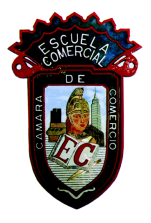 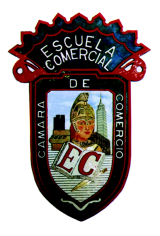 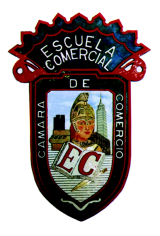 PREGUNTAS:1.- Que es economía?2.- Que es macroeconomía?3.- Que es microeconomía?4.- Mencione los 5 mercados que observamos en la BMV.5.- Que es la BMV?6.- Que es IPC?7.- Que es INPC?8.- Diferencia de IPC con INPC?9.- Padre de la economía moderna?10.- Mencione y defina los factores de producción.11.- Mencione los tipos de inflación?12.- Que es el PIB?13.- Que es el PNB?14.- Que es el PIN?15.- Que es el PIB real?MATERIA:  
MicroeconomíaFECHA : Septiembre / 2017   GRUPO: 100 – AHT PROFESOR:  ENRIQUE LÓPEZ